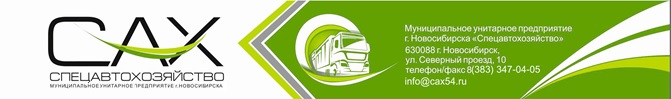 ИНН 5403103135, КПП 540301001, ОГРН 1025401312287р\с 40702810300100009937 АО "БАНК АКЦЕПТ" Г. НОВОСИБИРСКкорр\счет 30101810200000000815, БИК 045004815, ОКПО 05200413, ОКВЭД  81.29.9  38.1  38.2  45.20Муниципальное унитарное предприятие г. Новосибирска «СПЕЦАВТОХОЗЯЙСТВО»ИНН 5403103135, КПП 540301001, ОГРН 1025401312287Юр. Адрес: 630088, Новосибирская обл, г. Новосибирск, Северный проезд, дом № 10Почтовый адрес: 630088, г. Новосибирск, ул. Северный проезд, д. 10, а/я 276E-mail: ro@cax54.ru , http//мупсах.рфБанковские реквизиты для оплаты услуг «Обращение с  не ТКО» (транспортирование, размещение не ТКО, строительных отходов, снега), прочие услуги р.сч 40702810300100009937АО "БАНК АКЦЕПТ" Г. НОВОСИБИРСКкорр.сч. 30101810200000000815БИК 045004815